Библиотечный клубок № 8, августСектор «Электронный читальный зал» Национальной библиотеки Чувашской Республики предлагает ознакомиться с рядом публикаций из профессиональных библиотечных изданий и списком новых поступлений в электронную библиотеку Национальной библиотеки Чувашской Республики за июль 2018 г.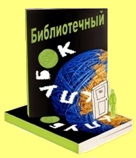 Скарук, Г. А. Электронный каталог как объект оценки качества // Библиосфера. – 2018. - № 2. – С. 85-92.Электронный каталог (ЭК) существенно отличается по составу, структуре, содержанию и способам реализации функций от своих карточных предшественников. Необходим пересмотр системы оценки качества каталога. В статье на основе терминологического анализа, анализа документального потока, мониторинга ЭК выявлены основные подходы к заданию дефиниций, признаки и функции электронного каталога, определен его компонентный состав как объекта анализа качества, выведены и детализированы показатели качества ЭК для каждого отдельного компонента.Соколов, А. В. Смысл библиотечной профессии в современной России // Научные и технические библиотеки. – 2018. - № 5. – С. 5-13.В статье подчёркнуто: отражённое в литературе мнение о том, что библиотечная профессия себя изжила, поскольку библиотечные операции более оперативно и экономично могут выполнять роботы и компьютерные программы, признано технократической ошибкой и последовательно опровергнуто. Автор предостерегает от неправомерного отождествления назначения и смысла библиотек. Назначение заключается в выполнении технологических функций, которые могут быть переданы интеллектуальным роботам. Тогда как глубинный гуманистический смысл, оправдывающий существование библиотек, состоит в нравственном воздействии на сознание современного общества. Доказана ошибочность игнорирования роли библиотечной интеллигенции в становлении цифровой экономики. Предложено считать библиотечную интеллигентность не только свойством работников библиотеки, но и интегральным качеством личности. Это понятие не профессиологическое, а социально-этическое и может сочетаться с другими конфигурациями интеллигентности и интеллектуальности. В статье отмечено, что человечество в настоящее время находится на распутье: ноосфера (царство разума) или некросфера (царство мёртвых). Библиотечное сообщество должно сыграть центральную роль в правильном выборе исторического пути. Практический вывод статьи сводится к утверждению: смысл библиотечной профессии в современной России состоит в гуманизации цифровой экономики.Тургаев, В. Александр Тургаев: «Здоровая корпоративность» и востребованность: библиотекари снова в тренде // Университетская книга. – 2018. - Июль-август. – С. 8-17. – Режим доступа: http://www.unkniga.ru/face/8482-aleksandr-turgaev-zdorovaya-korporativnst-i-vstrebovannost-bibliotekari-snova-v-trende.html 28 ноября 1918 г. Народный комиссар по просвещению А.В. Луначарский и Комиссар по внешкольному образованию Л.Р. Менжинская подписали декрет об учреждении в Петрограде особого института для подготовки инструкторов и работников по внешкольному образованию. С тех давних пор, какие изменения ни переживала бы наша страна, Санкт-Петербургский государственный институт культуры остаётся признанным лидером гуманитарного творческого образования России.Беседа о традициях и инновациях, старейших научных школах и новых форматах организации образования в области культуры, особенностях библиотечно-информационной профессии на современном этапе, международном сотрудничестве и партнёрских связях ректором СПбГиКа Александра ТУРГАЕВА.Библиотечное образование, получаемое в профильном учреждении, носит системный и комплексный характер, поскольку в течение нескольких лет обучения студент получает широкую общенаучную, в первую очередь гуманитарную, и специальную подготовку. Знания, полученные по различным дисциплинам и в ходе самостоятельного освоения их различных разделов, интегрируются, обобщаются и закрепляются. Формируются профессиональная эрудиция и интеллект, которые позволят выпускнику далее успешно выполнять производственные задачи, а также при необходимости самостоятельно добирать знания, требующиеся для конкретных условий работы в определённой библиотеке.Общедоступные библиотеки: мониторинг сети и ситуация в регионах // Университетская книга. – 2018. - Июль-август. – С. 8-17. – Режим доступа: http://www.unkniga.ru/biblioteki/bibdelo/8484-obschedost-biblioteki-monitoring-seti-i-situatsiya-v-regionah.htmlОдной из основных тем, обсуждаемых на Всероссийском библиотечном конгрессе, стала трансформация библиотечной сети в регионах России. Эта проблема объединила четыре секции: центральных библиотек субъектов РФ, публичных библиотек, секцию по библиотечной политике и законодательству и секцию «Библиотечные общества и ассоциации».Главным вопросом дискуссии стало влияние трансформации сети на доступность услуг библиотек для населения по всей территории страны. Через призму государственной культурной политики рассматривались задачи и актуальные практики управления такими процессами, как сокращение численности библиотек, их массовый перевод на работу в сокращённом режиме, разрушение целостности профессиональной библиотечной сети и др.По данным исследования, на 1 января 2018 г. сеть общедоступных государственных региональных и муниципальных библиотек Министерства культуры РФ включала 42 226 учреждений, в том числе 255 центральных библиотек субъектов РФ; 35 737 муниципальных библиотек и 6234 структурных подразделения организаций культурно-досугового типа (КДУ) и других организаций, оказывающих библиотечные услуги населению. Сельское население обслуживали 33 453 библиотеки (79% общедоступных библиотек). Основные признаки трансформации сети библиотек, зафиксированные по итогам наблюдений в прежние годы, проявились и за эти три года, при этом сохранились главные тенденции и их негативное влияние на доступность библиотечных услуг.Ситуация в стране неоднозначна. Ежегодное снижение финансовых затрат на библиотеки ведёт к сокращению штата. Отсутствуют средства на приобретение новой литературы, методических материалов, игр, современной мебели. Компьютерный парк также нуждается в обновлении. Не прибавляет оптимизма объединение библиотек. Очевидно, что в ближайшие годы сеть библиотек будет неуклонно сокращаться.По мнению экспертов, новые нормативы обеспеченности населения общедоступными библиотеками оказали влияние на упорядочение сети, но не стали единственным фактором сокращения численности библиотек. Как правило, превалирует возможность муниципалитетов содержать библиотеки и понимание их необходимости.С миру по нитке:Одним из наиболее ярких примеров благотворительности стал промышленник Эндрю Карнеги, который основал 2509 библиотек в конце 19 и начале 20 веков во всем англоязычном мире, включая США, Великобританию, Австралию и Новую Зеландию. Из них 1679 были построены в Соединенных Штатах. Карнеги потратил более $55 млн. своего состояния на библиотеки в одиночку и поэтому он часто упоминается как «покровитель библиотек».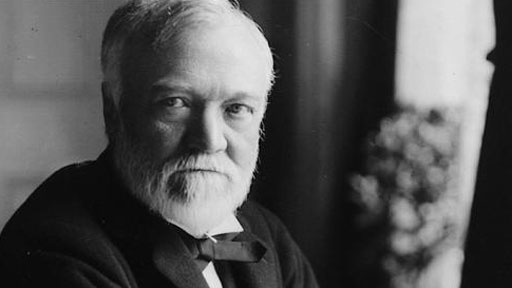 Список новинок за июль в коллекциях электронной библиотеки Национальной библиотеки Чувашской Республики:Айги, Г. Ветер по травам : (кое что из российского бельманизма) / Геннадий Айги ; [рис. И. Улангина]. - Шупашкар : free poetry, 2004. - 59 с.Айги, Г. Все дальше в снега : стихотворения 1993-2005 / Геннадий Айги ; [рис. И. Улангина]. - Чебоксары : free poetry, 2005. - [31] с.Айги, Г. Друг этих лет : стихи : к 60-летию Игоря Вулоха / Геннадий Айги ; рис. И. Вулоха. - Чебоксары : Руссика, 1998 ; Чебоксары : Лик Чувашии, 1998. - 30 с.Айги, Г. Н. Здесь : избранные стихотворения (1954-1988) / Геннадий Айги ; [вступ. ст. Е. Евтушенко ; худож. И. Г. Макаревич, Л. И. Орлова]. - Москва : Современник, 1991. - 287 с. : ил.Айги, Г. Н. Продолжение отъезда : Стихотворения и поэмы.1966-1998 / Г. Айги. - Москва : ОГИ, 2001. - 110 с.Айги, Г. Н. Расположение счастья : [книга стихов] / Геннадий Айги ; реконструкция [текстов] Наталии Азаровой и Татьяны Грауз. - Москва : Книжное обозрение (АРГО-РИСК), 2014. - 79 с.Айги, Г. Сон-и-Поэзия ; Разговор на расстоянии ; Поэзия-как-Молчание : [эссе] / Геннадий Айги ; [предисл. Л. П. Куракова ; сост. И. А. Иванов, А. П. Хузангай]. - Чебоксары : Волго-Вятский региональный центр "Ассоциация содействия вузам", 1997. - 68 с.Ванеркке, Н. Чӑваш чӗлхийӗн орфографи словарӗ / Ванеркке. - Шупашкар : Чӑваш кӗнеки уйрӑмӗ, 1926. - 131 с.Воробьев, А. А. Сӑвӑсем, поэмӑсем : ҫырнисен пуххи / Алексей Воробьев ; [Н. К. Кушманов пухса хатӗрленӗ ; Х. Агивер умсӑмахӗ]. - Шупашкар : [б. и.], 2013 - [Т. 1]. - 403 с. : ил.25 массӑллӑ юрӑ : [юрӑсен пуххи] / сборнике И. В. Люблин, В. М. Кривоносов, Н. Ваҫанкка хатӗрленӗ. - Шупашкар : Чӑвашсен патшалӑх издательстви, 1933. - 39 с.Дмитриев, И. В. Воспоминания о прошлой жизни, сохранившиеся в памяти. Ч. 1 : Проза. Стихотворения / И. Дмитриев-Эльмек Иванӗ ; [ред.-сост. Г. Исаев] ; Чуваш. гос. худож. музей. - Чебоксары : Руссика, 2000. - 237, [2] с.Дмитриев, И. В. Воспоминания о прошлой жизни, сохранившиеся в памяти / И.В. Дмитриев (Эльмек Иване) ; Чуваш. гос. худож. музей; Сост., ред. Г.Г. Исаев. - Чебоксары : Руссика, 1999. - 164 с.Ефимов, Г. А. Дубрава : стихи / Георгий Ефимов ; пер. с чуваш. А. Каныкина ; [худож. А. Ганнушкин]. - Москва : Советский писатель, 1991. - 126 с. : ил.Йӑвашкел юррисем [Ноты] : песни / Я. А. Задоров хатӗрленӗ ; ред. Ю. А. Илюхин. - Шупашкар : Чӑваш кӗнеке издательстви, 1979. - 47, [1] с.Кинер, Л. Дружно, весело поем [Ноты] : детские песни : [для детей младшего школьного возраста] / Людмила Кинер, Раиса Сарби ; [худож. И. Г. Бородкина]. - Чебоксары, 2012. - 22, [1] с. : ил.Концертно-педагогический репертуар дуэта баянистов [Ноты] / сост. П. Васильев. - Чебоксары : [б. и.], 1993. - 85 с.Кравчук, А. Ф. Альбом студента-баяниста [Ноты] : концертные пьесы и обработки народной музыки : учебно-методическое пособие / А. Ф. Кравчук ; М-во образования и науки Российской Федерации, ФГБОУ ВПО "Чуваш. гос. пед. ун-т им. И. Я. Яковлева". - [Партитура]. - Чебоксары : Чуваш. гос. пед. ун-т, 2015. - 59 с.Кравчук, А. Ф. Чувашская танцевальная сюита "Времена года" [Ноты] : учебное пособие / А. Ф. Кравчук. - [Клавир]. - Чебоксары : ЧГПУ им. И. Я. Яковлева, 2005. - 17 с.Кравчук, А. Ф. Этюды-картинки [Ноты] : [для баяна] / А. Ф. Кравчук ; Чувашский государственный педагогический институт им. И. Я. Яковлева. - [Клавир]. - Чебоксары : Изд-во ЧГПУ, 2003. - 20 с.Кравчук, А. Ф. Этюды, пьесы, обработки народной музыки [Ноты] : педагогический репертуар баяниста : [учебное пособие] / А. Кравчук ; Чуваш. гос. пед. ун-т им. И. Я. Яковлева. - Партитуpа. - Чебоксары : ЧГПУ, 2010. - 31 с.Культурное строительство в Чувашии : научно-вспомогательный указатель литературы / Чуваш. респ. б-ка им. М. Горького ; сост. Т. С. Сергеев ; ред. А. С. Каган. - Чебоксары : Типография № 1, 1976. - 328 с.Лазарева, А. Н. Кӗсле янӑрать : калавсем / А. Н. Лазарева ; ӳнерҫи В. Н. Лукин. - Шупашкар : Чӑваш АССР кӗнеке издательстви, 1964. - 105, [2] с. : ил.Лазарева, А. Н. Пирӗн таврара : калавсем / А. Н. Лазарева ; ред. Арк. Малов, ӳнерҫи И. Скворцова. - Шупашкар : Чӑваш АССР кӗнеке издательстви, 1963. - 128, [2] с.Лазарева, А. Н. Савӑнтар ҫынсене : повесть / Александра Лазарева ; ӳнерҫи В. Л. Агаков. - Шупашкар : Чӑваш кӗнеке издательстви, 1978. - 254, [1] с.Лазарева, А. Н. Санӑн ҫитмӗл ҫичӗ тус : калавсем / А. Н. Лазарева ; ӳнерҫи В. Н. Гончаров. - Шупашкар : Чӑваш кӗнеке издательстви, 1987. - 158, [2] с. : портр., ил.Лазарева, А. Н. Светлый пруд : рассказы / А. Н. Лазарева ; пер. с чуваш. А. А. Говорова ; худож. Н. В. Павлов ; ред. А. В. Лукин. - Чебоксары : Чувашкнигоиздат, 1965]. - 110 с. : ил.Лазарева, А. H. Сердце девичье : повести / А. H. Лазарева ; пер. с чуваш. В. Захарова. - Чебоксары : Чувашкнигоиздат, 1983. - 176 с.Лазарева, А. Н. Хӗр чӗри : повеҫсемпе калавсем / А. Н. Лазарева ; ӳнерҫи Владислав Агаков. - Шупашкар : Чӑваш кӗнеке издательстви, 1971. - 204, [2] с. : портр.Лазарева, А. Н. Чипер Анна : калавсем / А. Н. Лазарева ; ӳнерҫи М. А. Ильина. - Шупашкар : Чӑвашгосиздат, 1956. - 115, [1] с. : ил.Леонтьева, А. В. "Ялав" литературӑпа публицистика журналӗн кун-ҫулӗпе ӗҫӗ-хӗлӗ [Текст] / А. В. Леонтьева. - Шупашкар, 2007. - 99 с.Леонтьева, М. Н. Очерки по экологии и онтогенезу млекопитающих-норников : [монография] / М. Н. Леонтьева ; [сост., гл. ред. Димитриев А. В.]. - Чебоксары : [Изд-во Л. А. Наумова] ; Нижний Новгород, 2007. - 102 с."Манӑн пӗтӗм пурнӑҫӑм - сӑмах" : (чӑваш халӑх ҫыравҫи Д. В. Гордеев ҫуралнӑранпа 80 ҫул ҫитнине халалланӑ литература каҫӗн сценарийӗ) / Чӑваш Республикин наци библиотеки, "Чӑваш кӗнеки" центрӗ ; [О. Н. Тимофеева хатӗрленӗ ; Г. П. Соловьева каларӑмшӑн яваплӑ]. - Шупашкар : Национальная библиотека ЧР, 2018. - 16 с. : портр.Метин, П. Н. Эпика текстне тишкересси : тишкерӳ теорийӗ тата практики: вӗренӳ пособийӗ / П. Н. Метин. - Шупашкар : Чӑв. патш. педагогика ун-чӗн изд-ви, 2007. - 162 с.Минеева, В. А. Чувашское узорное ткачество: техника виды тканей [Текст] = Чӑвашсен эрешлӗ пир-авӑрӗ : [кн.-альбом] / В. А. Минеева. - Чебоксары : Чуваш. кн. изд-во, 2007. - 182 с.Мокин, А. И. В память о хороших людях : [архивные материалы, воспоминания и документы о старшем лейтенанте милиции Л. А. Титове] / А. И. Мокин, А. Н. Титова. - Чебоксары : Новое Время, 2007. - 95 с.Монах Иакинф Бичурин : к 230-летию со дня рождения выдающ. рос. ученого / [авт.-сост. В. А. Золотов] ; сост., авт., В. А. Золотов. - Санкт-Петербург : [б. и.], 2007. - 11 с.Музыкальное путешествие по родному краю : 1 - 3 классы: хрестоматия / [науч. ред. И. А. Медведева], М-во образование и науки РФ ГОУ ВПО Чуваш. гос. пед. ун-т им. И. Я. Яковлева ; [сост. Бакшаева Е. В.] - Чебоксары : ЧГПУ им. И. Я. Яковлева, 2006. - 130 с.Народный ансамбль "Нарспи" / ред. Г. П. Шушпанов] ; [авт. текста и фото И. Г. Тарасова. - Уфа : Гилем, 2002. - 18 с.Образование в Чувашской Республике (2000-2006 г.г.) : статистический сборник / Федер. служба гос. статистики, Территор. орган Федер. службы гос. статистики по Чуваш. Респ. ; [редкол. : Ю. К. Марков и др.]. - Чебоксары : [Чувашстат], 2007. - 160 с.Песенный репертуар старшеклассников общеобразовательной школы [Ноты] : учеб.-метод. пособие / Чуваш. гос. пед. ун-т им. И. Я. Яковлева ; сост. Н. Ю. Бондаренко. - Чебоксары : ЧГПУ, 2008. - 46 с.Родионов, В. Г. Епле пурӑнать-ши аякри тӑван ? : пур енлӗ экспедици материалӗсем. 1-мӗш пайӗ / В. Г. Родионов ; Чӑваш патш. гуманитари ӑсл. ин-чӗ. - Шупашкар : [ЧПГӐИ], 2008. - 400 с.Родионов, В. Г. Константин Васильевич Иванов (Кашкър) : [сборник научных статей] / Виталий Родионов ; [худож. ред. А. А. Трофимов]. - Чебоксары : ЧГИГН, 2010. - 79 с.Родионов, В. Г. Литература пӗлӗвӗн кӳртӗмӗ : лекцисен курсӗ / В. Г. Родионов, Л. Ю. Трофимов ; И. Н. Ульянов ячӗллӗ Чӑваш патшалӑх университечӗ ; [В. А. Абрамов ред.]. - Шупашкар : Чӑваш университечӗн издательстви, 2009. - 83 с.Родионов, В. Г. Чувашское и тюркское стихосложение : учебное пособие [для студентов III-IV курсов чувашской и русской филологии] / В. Г. Родионов ; Чуваш. гос. ун-т им. И. Н. Ульянова. - Чебоксары : Изд-во ЧГУ, 1986. - 80 с.Рындин, Н. А. Формирование ритмической выразительности баяниста-аккордеониста в исполнении чувашской музыки [Ноты] : учеб. пособие для муз. вузов / Н.А. Рындин ; Чуваш. гос. пед. ун-т им. И.Я. Яковлева. - Чебоксары : ЧГПУ им. И.Я. Яковлева, 2002. - 113 с.Садай, В. Л. Седели вместе с отцами : роман / В. Л. Садай ; Перевод с чувашского З. Романовой. - Чебоксары : Чувашское книжное издательство, 1990. - 384 с.Сазонова, О. С. Формирование рефлексивных умений в процессе профессиональной подготовки педагогов-психологов [Текст] : монография / О. С. Сазонова ; М-во образования и науки Рос. Федерации, Федер. агентство по образованию, Чуваш. гос. пед. ун-т им. И. Я. Яковлева. - Чебоксары : [б. и.], 2007. - 149 с.Семяхин, В. Г. Сурский вальс [Ноты] : [песни] / Валентин Семяхин. - Чебоксары : [б.и.], 2006. - 31 с.Сергеев, Т. С. Социалистическая культура Чувашии / Т. С. Сергеев. - Чебоксары : Чувашское книжное издательство, 1984. - 160 с.Ҫӗнӗ Пӑва тӑрӑхӗнче. / отв. исполн. О. Н. Викторов. - Шупашкар : Чӑваш университечӗн издательстви, 2008. - 128 с.Сергеев, В. И. Хальхи чӑваш литература чӗлхи. Лексика тата лексикологи. Семантика тата семасиологи : вӗренӳ пособийӗ / В. И. Сергеев ; И. Н. Ульянов яч. Чӑв. патш. ун-чӗ. - Шупашкар : Чӑваш университечӗн изд-ви, 2000. - 160 с.Ҫамрӑксен юррисем [Ноты] / Пӗтӗм союзри ҫамрӑксен ленинла коммунистла союзӗн Чӑваш АССР обкомӗ ; Ф. Васильев пухса хатӗрленӗ. - [Вокальная партитура]. - ШупашкарТипография № 1, 1957. - 63 с.Ҫирӗп миршӗн : чӑваш композиторӗсен юррисем = За прочный мир : песни чувашских композиторов / А. М. Токарев хатӗрленӗ. - Шупашкар : Чӑваш кӗнеке издательстви, 1981. - 32 с.Ҫуралнӑ кун [Ноты] : юрӑсен пуххи / В. А. Романов пухса хатӗрленӗ] ; [Эдисон Патмар ум сӑмахӗ. - [Вокальная партитура]. - Шупашкар : Ҫӗнӗ Вӑхӑт, 2016. - 47 с.Танцевальная музыка народов мира : учеб. пособие / М-во образовании и науки РФ, Федеральное агентство по образованию, Государственное образовательное учреждение высшего профессионального образования, Чуваш. гос. пед. ун-т им. И. Я. Яковлева ; [сост. Батюнина Г. И., Давыдова Т. В., науч. ред. Кузнецова Л. В.]. - Чебоксары : ЧГПУ, 2007. - 277 с.Чернов, А. В. Творческое музицирование на материале песенного аккомпанемента: учебное пособие / А. В. Чернов, П. С. Васильев ; М-во образование и науки РФ ГОУ ВПО Чуваш. гос. пед. ун-т им. И. Я. Яковлева. - Чебоксары : ЧГПУ им. И.Я. Яковлева, 2005. - 121 с.Филипп Лукин: музыкант, общественный деятель : сборник статей и материалов / Чуваш. гос. ин-т гуманитар. наук ; [науч. ред. М. Г. Кондратьев]. - Чебоксары : ЧГИГН, 2008. - 351 с., [4] л. цв. фот.Чертов, И. В. Однократность : песни и музыкальные миниатюры : песенное нотное издание / Игорь Чертов ; [муз. ред. А. К. Полянский ; авт. предисл. К. Анкудинов]. - [Вокал. парт.]. - Чебоксары : Национальная библиотека Чувашской Республики, 2018. - 206, [1] с.Чертов, И. В. Первый снег : песни и музыкальные миниатюры : песенное нотное издание / Игорь Чертов ; [муз. ред. А. К. Полянский ; авт. предисл. К. Анкудинов]. - [Вокал. парт.]. - Чебоксары, 2009. - 162, [1] с. Чувашская АССР [Ноты] : [песни и танец]. - [Клавир]. - Чебоксары : [б. и., б. д.]. - [9] с. : ноты.Чувашские легенды и сказки / пер. с чуваш. Семена Шуртакова ; сост. Е. С. Сидорова ; худож. В. И. Агеев. - Чебоксары : Чувашское книжное издательство, 1979. - 224 с.Юхтӑр юрӑ / [И. Прокопьев пухса хатӗрленӗ]. - Красноармейски : [и. ҫ.], 1997. - 63 с.Эриванов, Н. Л. Новочебоксарская симфония [Ноты] / Николай Эриванов ; [послесл. М. Н. Яклашкина]. - Клавир. - Чебоксары : Новое Время, 2013. - 74 с.Эшпай, А. Я. Шестая Литургическая симфония А. Эшпая [Ноты] : партитура композитора и краткое к ней пояснение : пособие для академических симфонических оркестров высших музыкальных учебных заведений / [А. Я. Эшпай] ; Синодальный Отд. внеш. церковных связей Моск. Патриархата [и др.] ; авт.-сост. [и пояснения] В. А. Смирнов. - Пол.парт. - Москва : [б. и.], 2008. - 123 с.Якимова, О. О. Инновационное развитие Национальной библиотеки Чувашской Республики на рубеже XX-XXI вв. / О. О. Якимова // Актуальные проблемы отечественной и всеобщей истории : материалы 56 конференции преподавателей и студентов ЧГПУ им. И. Я. Яковлева по итогам научно-исследовательской работы за 2015 г., [состоявшейся 14 апреля 2016 г.] / М-во образования и науки Российской Федерации, ФГБОУ ВО "Чуваш. гос. пед. ун-т им. И. Я. Яковлева". - Чебоксары : Чувашский государственный педагогический университет, 2016. - С. 197-205.